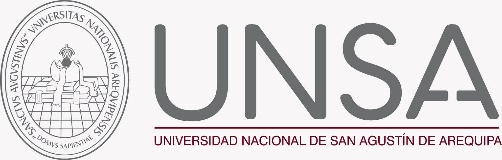 Programa de auditoria del sgc de la unsaPrograma de auditoria del sgc de la unsaPrograma de auditoria del sgc de la unsaPrograma de auditoria del sgc de la unsaProceso a auditarCriterio de auditoria Frecuencia /  Fecha (s)Área Responsable de la auditoriaRecursos requeridosControl de Riesgo de auditoriaAuditados Lugar y fecha:Elaborado por: Revisado por:Aprobado por: Lugar y fecha:Elaborado por: Revisado por:Aprobado por: Lugar y fecha:Elaborado por: Revisado por:Aprobado por: Lugar y fecha:Elaborado por: Revisado por:Aprobado por: Lugar y fecha:Elaborado por: Revisado por:Aprobado por: Lugar y fecha:Elaborado por: Revisado por:Aprobado por: Lugar y fecha:Elaborado por: Revisado por:Aprobado por: 